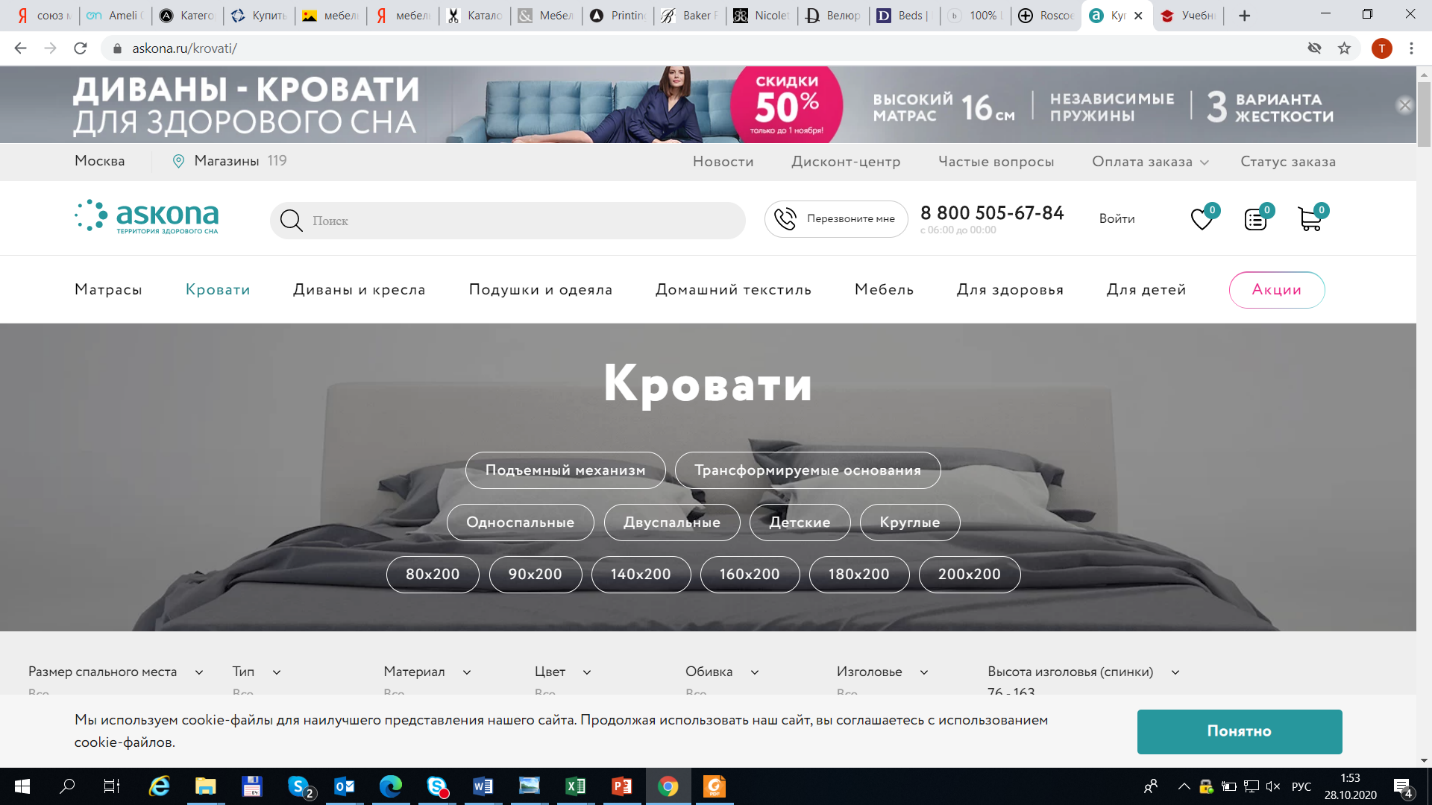 Уважаемый клиент,Благодарим Вас за выбор мебели в компании Аскона. Данные рекомендации помогут вам надолго сохранить идеальный внешний вид мебели в текстильной обивке.Вами выбран материал из коллекции  Elite.Материал Elite относится к коллекции мебельных экокож.Экокожа Elite – современный, эффектный, похожий по текстуре на натуральную кожу материал с высокими показателями износоустойчивости и прочности. Технологии производства экокожи позволяют сделать продукт дышащим, износостойким, устойчивым к царапинам и перепадам температуры. Верхний слой мебельной экокожи производиться из полиуретана, в состав основы входит хлопок и полиэстер, это позволяет получить прекрасный обивочный материал, который подчеркнет достоинство мягкой мебели и безупречный вкус ее хозяина.Рекомендации по уходу:Рекомендуется беречь от воздействия прямых солнечных лучей и ламп накаливания.Держать вдали от нагревательных приборов.При удалении загрязнений рекомендуется использовать неконцентрированный мыльный раствор либо специальные средства для удаления пятен.Рекомендуется удалять пыль при помощи сухой губки или салфетки.Рекомендуется беречь от домашних животных.Технические характеристики:Тип ткани: искусственная кожаСостав: основа - Основа: 35% хлопок, 65% полиэстер, поверхность - 100% полиуретан Износостойкость к истиранию: 100 000 циклов (для мебели норма не ниже 7000 циклов).Производитель: Китай